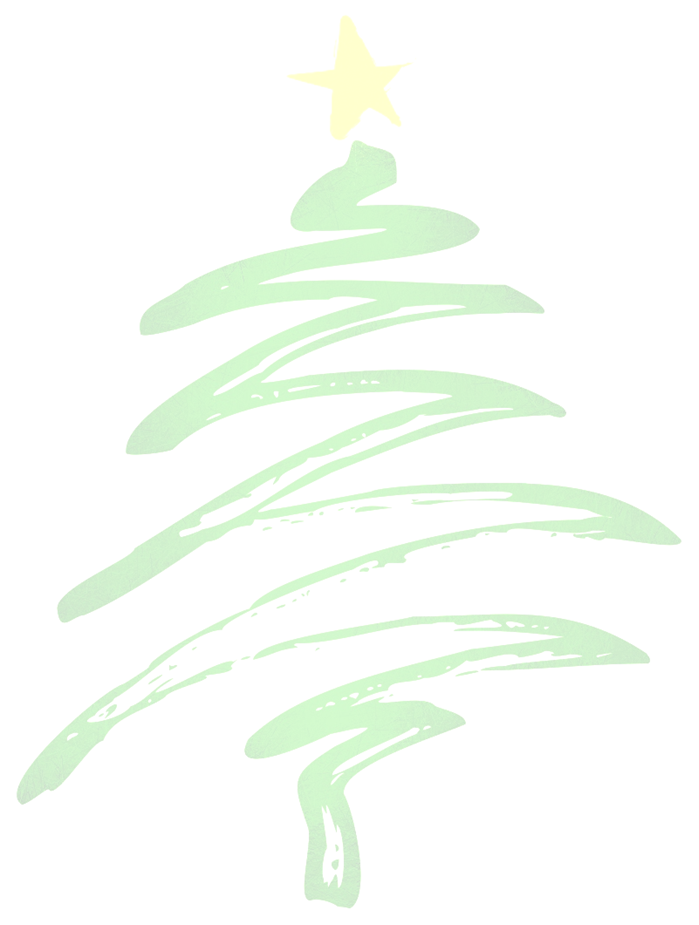 Zamówienia przyjmujemy do 18.12.2016 r.Odbiór zamówień  24.12.2016 w godz. 9:00-12:001.Ryby:aśledź w oleju z cebulką………..……………………………………………35,00 zł/kgbśledź w occie z cebulką……………………………………………………..35,00 zł/kgcśledź po kaszubsku……………………………………………………………38,00 zł/kgdśledź w śmietanie z jabłkiem…………………………………………….38,00 zł/kgeryba po grecku………………………………………………………………….35,00 zł/kg2.Galarety:akarp w galarecie……………………………………………………………….10,00 zł/100g bkarp po żydowsku…………………………………………………………….10,00 zł/100g cryba faszerowana…………………………………………………………….10,00 zł/100g dplastry indyka w galantynie z Malagi………………………………10,00 zł/100g eschab po warszawsku……………………………………………………..10,00 zł/120g3.Mięsa pieczone:aschab ze śliwką…………………………………………………………………40,00 zł/kgbschab pieczony w ziołach…………………………………………………35,00 zł/kgckarkówka pieczona z czosnkiem i majerankiem………………35,00 zł/kgdboczek rolowany………………………………………………………………32,00 zł/kg4.Pasztety:a z kaczki…………………………………………………………………………….28,00 zł/kgbz dzika……………………………………………………………………………….35,00 zł/kgcwieprzowy………………………………………………………………………..20,00 zł/kgdterina z kurczaka wędzonego……………………………………………28,00 zł/kg5.Zupy:agrzybowa z łazankami………………………………………………………28,00 zł/1lbbarszcz czerwony………………………………………………………………18,00 zł/1l6.Na gorąco:asmażone dzwonki  z karpia………………….……………………….……….15,00 zł/150gbsmażony filet z sandacza…….…………………………………..……………25,00 zł/150gcpieczona kaczka faszerowana jabłkami…………………….………35,00 zł½ kaczkidroladki wieprzowe nadziewane musem pieczarkowym……..28,00 zł/2szt./250 geudo z gęsi confit z sosem pomarańczowym………………………45,00 zł250-300 g.fPierś z indyka w sosie morelowym…………………………………….20,00 zł250 g7.Dodatki ciepłe:akapusta wigilijna z grzybami………………………………………………..20,00 zł/kgbbigos………………………………………………………………………………………….25,00 zł/kg8.Mączne wyroby:akrokiet z kapustą i grzybami………………………………………………28,00 zł/kgbuszka wigilijne………………………………………………………………………..32,00 zł/kgcpierogi z kapustą i grzybami………………..……………………………….26,00 zł/kgdpierogi z mięsem……………………………………………………………………..24,00 zł/kgepierogi ruskie…………………………………………………………………………..22,00 zł/kgfkluski śląskie…………………………………………………………………………..15,00 zł/kg9.Sałatki:atradycyjna jarzynowa…………………………………………………………….23,00 zł/kgbśledziowa z ziemniakami……………………………………………………...27,00 zł/kgcz fetą i oliwkami……………………………………………………………………..28,00 zł/kg10.Ciasta i desery:amakowiec………………………………………………………………………………..26,00 zł/kgbsernik krakowski…………………………………………………………………….28,00 zł/kgcpiernik………………………………………………………………………………………26,00 zł/kgdkeks…………………………………………………………………………………………..26,00 zł/kg